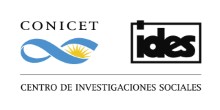 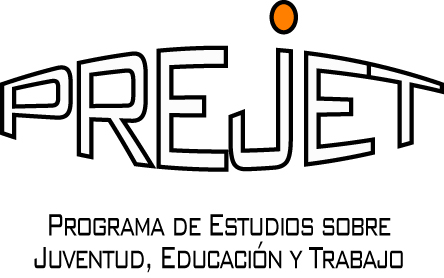  El PREJET tiene el agrado de invitarlo/a a participar a una jornada de discusión de resultados, que se realiza en el marco del proyecto de investigación “Los modos de gestión de la inserción laboral de los jóvenes en distintos mundos del trabajo”, bajo la dirección de la Dra. Claudia Jacinto y financiado con el apoyo de la Agencia Nacional de Promoción Científica y Tecnológica de Argentina, el CONICET y NORRAG. En el marco de grandes transformaciones sociales, del fin del Estado de Bienestar y del pleno empleo, y del aumento de las desigualdades, en las últimas décadas del siglo pasado se rompió el modelo de la integración de las generaciones jóvenes a la sociedad a través de una secuencia de pasos institucionalizados que iban de la educación al trabajo. Así, la inserción laboral de los jóvenes se constituyó primero en un problema social, y después en un problema sociológico, en tanto y en cuanto la situación de los jóvenes en el mercado de empleo representa la “punta de lanza” de cambios profundos en los modelos societales, en la cuestión social, en las relaciones entre educación y trabajo, y resulta un desafío para las políticas públicas y los debates sobre la justicia social.La investigación se propuso examinar los procesos de inserción en diversos “mundos del trabajo” de los jóvenes, considerando las políticas públicas, los actores intervinientes en las transiciones educación-trabajo, y las tramas de articulación entre ellos. En el marco de este objetivo, nos propusimos desarrollar un “mapa” nacional y jurisdiccional de las políticas de educación y trabajo dirigidas a jóvenes, y por eso nos interesa especialmente su participación en esta jornada junto a otros actores que intervienen en dichas políticas. Este proyecto forma parte de un programa de investigación más amplio que llevamos adelante desde hace más de 15 años sobre la temática juventud, educación y trabajo. El propósito fue construir un campo problemático desde tres niveles: el estructural, el de los sujetos (los propios jóvenes) y el de las instituciones que intervienen en las transiciones laborales. Han formado y forman parte de este programa de investigación becarios y tesistas. En los últimos cuatro años, el grupo se consolidó a través de la creación del PREJET en el CIS-CONICET/IDES y del PICT desarrollado entre 2007 y 2010. Además de varias publicaciones recientes, se han presentado en congresos y jornadas resultados de las investigaciones del equipo.Objetivo de las jornadas: Fortalecer el diálogo e intercambio entre el mundo académico y la gestión de políticas de de formación y empleo de jóvenes,  a partir del diagnóstico y experiencia de actores sociales vinculados al mundo de la educación y el trabajo. Modalidad: Dado que el propósito de las jornadas es transferir y re-discutir los resultados de la investigación con actores del mundo del trabajo y la educación, se favorecerán los momentos de intercambio entre los presentes. Se realizarán dos paneles de exposición de resultados y dos espacios de discusión y debate con los participantes.  ¿A quiénes están dirigidas estas jornadas? Funcionarios y equipos encargados de la gestión de políticas de empleo y formación. Referentes institucionales de ejecutores de programas sociales y/o educativos con jóvenes. Los participantes invitados ya han participado de instancias previas de la investigación, a través de entrevistas, visitas, etc.Le agradecemos desde ya su participación.             MARTES, 14 de julio de 201516:00hsRecepción16:15hs Presentación de las jornadas16:25hsPresentación de los participantes16:40Exposición sobre articulaciones entre políticas públicas de educación, formación y empleo para jóvenes17:10Espacio de intercambio18:00Café18:20Exposición sobre articulaciones en los dispositivos de formación en el sector de la construcción18:50Espacio de intercambio19:45Reflexiones de cierre